行政执法事项服务指南事项编码141025003W00二、实施部门安监二科三、事项类别其他行政权力四、适用范围转产、停产、停业或者解散的生产、储存危险化学品的单位设立依据《危险化学品安全管理条例》六、办理条件    ······七、申办材料1、处置方案办理方式安监二科受理办理流程同十七办理流程图所示办理时限三十个工作日收费依据及标准无十二、结果送达自取十三、行政救济途径与方式无咨询方式服务电话：4220879 十五、监督投诉渠道监督电话：4220246十六、办理进程和结果查询自查    十七、办理流程图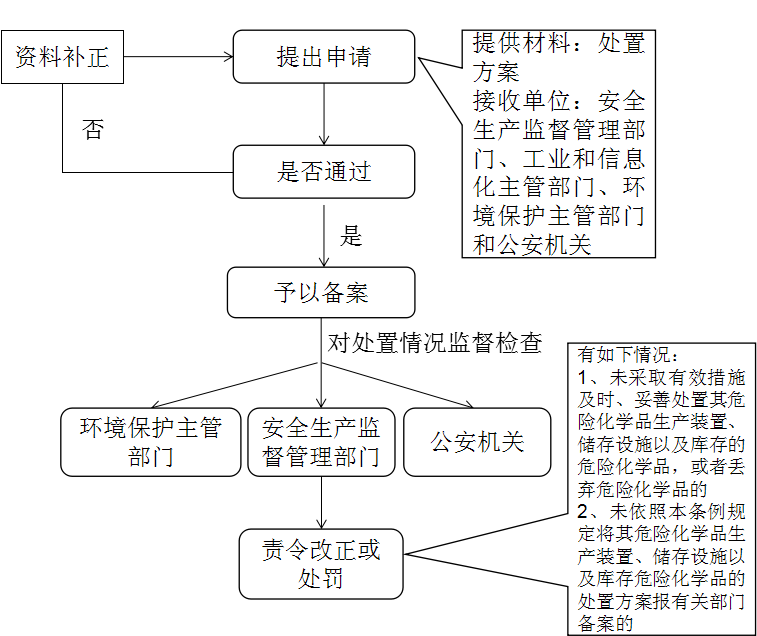 